ЧЕРКАСЬКА ОБЛАСНА РАДАГОЛОВАР О З П О Р Я Д Ж Е Н Я12.01.2024                                                                                         № 8-рПро проведення виплатВідповідно до статті 55 Закону України «Про місцеве самоврядування                 в Україні», Положення про присвоєння звання «Почесний громадянин Черкащини», затвердженого рішенням обласної ради від 28.03.2008 № 16-16/V (із змінами), враховуючи рішення обласної ради від 08.09.2010 № 36-70/V «Про присвоєння звання «Почесний громадянин Черкащини», від 27.12.2013                              № 27-23/VI «Про присвоєння звання «Почесний громадянин Черкащини»,                  від 22.11.2018 № 26-20/VIІ «Про присвоєння звання «Почесний громадянин Черкащини», від 11.09.2020 №38-2/VII «Про присвоєння звання «Почесний громадянин Черкащини», від 10.09.2021 №8-2/VIІI «Про присвоєння звання «Почесний громадянин Черкащини», розпорядження Черкаської обласної військової адміністрації від 22.12.2023 № 807 «Про обласний бюджет Черкаської області на 2024 рік»:виплачувати у 2024 році щомісячну стипендію у сумі двох розмірів прожиткового мінімуму для працездатних осіб, установленого на 1 січня року, в якому відбувається виплата (6 056 гривень) таким громадянам, удостоєним звання «Почесний громадянин Черкащини»: ЛІПКАНУ Анатолію Васильовичу, КУЗЬМІНСЬКОМУ Анатолію Івановичу, ГОРДІЮ Миколі Васильовичу, ХІМІЧУ Андрію Івановичу                         та ДЯЧЕНКУ Олександру Миколайовичу.Голова	А. ПІДГОРНИЙ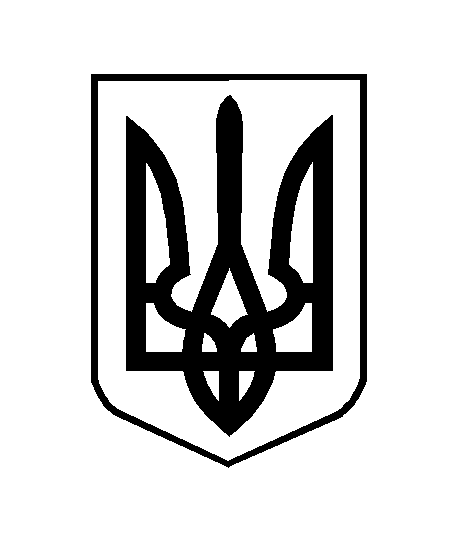 